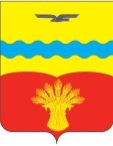 Совет депутатов	муниципального образования	Подольский сельсоветКрасногвардейского районаОренбургской областивторой созывс. ПодольскРЕШЕНИЕ20.10.2022                                                                                                       № 47/2О внесении дополнений в решение Совета депутатов муниципального образования Подольский сельсовет Красногвардейского района Оренбургской области от 30.12.2014 № 16/1«Об утверждении местных нормативов градостроительного проектирования муниципального образования Подольский сельсовет Красногвардейского района Оренбургской области»В соответствии с статьями 29.4 Градостроительного кодекса Российской Федерации, Федеральным законом от 06 октября 2003 года № 131-ФЗ «Об общих принципах организации местного самоуправления в Российской Федерации», Законом Оренбургской области от 16 марта 2007 года № 1037/233-IV-ОЗ «О градостроительной деятельности на территории Оренбургской области», руководствуясь Уставом муниципального образования Подольский сельсовет Красногвардейского района Оренбургской области, Совет депутатов РЕШИЛ:1. Внести дополнения в решение Совета депутатов муниципального образования Подольский сельсовет Красногвардейского района Оренбургской области от 30.12.2014 № 16/1 «Об утверждении местных нормативов градостроительного проектирования муниципального образования Подольский сельсовет Красногвардейского района Оренбургской области».1.1. Раздел 3 тома 1 Основной части дополнить следующей таблицей:«3.6. Помещения для работы участкового уполномоченного полиции»2. Установить, что настоящее решение вступает в силу после  обнародования и подлежит размещению в федеральной государственной информационной системе территориального планирования в срок, не превышающий пяти дней со дня утверждения.3. Контроль за исполнением настоящего решения возложить на постоянную комиссию по вопросам финансово-экономического развития и сельского хозяйства.Председатель Совета депутатов                                                     О.П. ДубовикГлава сельсовета                                                                                    Ю.Л. ГавриловРазослано: в дело, комиссии по вопросам финансово-экономического развития и сельскому хозяйству, отделу архитектуры  и градостроительства администрации района, прокурору района, для обнародования.Наименование объектаМинимально допустимый уровень обеспеченностиМинимально допустимый уровень обеспеченностиМаксимально допустимый уровень территориальной доступностиМаксимально допустимый уровень территориальной доступностиПомещение для работы участкового уполномоченного полицииЕдиница измеренияВеличинаЕдиница измеренияВеличинаПомещение для работы участкового уполномоченного полициим2общей площади/участок10,5/1Не нормируетсяНе нормируется